Приложение № 1ТЕХНИЧЕСКОЕ ЗАДАНИЕна поставку ковровых изделий для нужд ИПУ РАН	1. Объект закупки: поставка ковровых изделий для нужд ИПУ РАН (далее - Товар).	2. Краткие характеристики поставляемого Товара: в соответствии с Приложением                  к Техническому заданию – «Сведения о качестве, технических характеристиках товара, его безопасности, функциональных характеристиках (потребительских свойствах) товара». Товар должен соответствовать или превышать требования Технического задания                                  по функциональным, техническим, качественным, эксплуатационным и эргономическим показателям, указанным в Приложении к Техническому заданию.Код ОКПД 2: 13.93.19.120: Покрытия текстильные напольные прочие (включая войлочные).	3. Перечень и количество поставляемого Товара: общее количество поставляемого Товара по 2 (двум) номенклатурным позициям – 320 (триста двадцать) кв.м, в соответствии 
с Приложением к Договору «Спецификация на поставку ковровых изделий для нужд 
ИПУ РАН», являющимся его неотъемлемой его частью.	4. Общие требования к поставке Товара, требования по объему гарантий качества, требования по сроку гарантий качества на результаты закупки:	Поставляемый Товар должен принадлежать Поставщику на праве собственности, 
не должен быть заложен, являться предметом ареста, свободен от прав третьих лиц, ввезен 
на территорию Российской Федерации с соблюдением всех установленных законодательством Российской Федерации требований.Поставляемый Товар и его составляющие должен быть новым, изготовлен 
в соответствии с требованиями, установленными законодательством Российской Федерации.Качество поставляемого Товара должно соответствовать стандартам (техническим условиям) и обязательным требованиям, установленными нормативно-техническим актами (СанПиНы, ОСТы, ГОСТы, Технические регламенты), другими правилами, подлежащими применению в соответствии с Федеральным законом 27.12.2002 № 184-ФЗ «О техническом регулировании» и иным стандартам, согласованным Сторонами в спецификации.Товар должен поставляться в упаковке и/или таре, обеспечивающей его сохранность, при перевозке тем видом транспорта, который используется для доставки Товара Заказчику, погрузо-разгрузочных работах и хранении в условиях воздействия климатических факторов (температура, влажность, осадки), соответствующих тому времени года, в которое осуществляется поставка.Поставка и разгрузка Товара на склад Заказчика осуществляется по адресу 
г. Москва, ул. Профсоюзная, д. 65, ИПУ РАН силами Поставщика. Требования к упаковке Товара должны соответствовать Решению Комиссии Таможенного союза от 16.08.2011 № 769 «О принятии технического регламента Таможенного союза «О безопасности упаковки», ГОСТ 17527-2020 «Упаковка. Термины и определения».На упаковке (таре) должна быть маркировка Товара и тары (упаковки) Товара, в том числе транспортной, необходимая для идентификации грузоотправителя (Поставщика) 
и грузополучателя (Заказчика), а также содержащая информацию об условиях перевозки, погрузо-разгрузочных работ и хранении Товара. Маркировка Товара должна содержать также информацию о наименовании, виде Товара, наименовании фирмы-изготовителя, юридическом адресе изготовителя, гарантийном сроке на Товар и дате изготовления Товара.Поставщик гарантирует качество и безопасность поставляемого Товара в соответствии 
с действующими стандартами, утвержденными на соответствующий вид Товара, и наличием сертификатов, обязательных для Товара, оформленных в соответствии с российскими стандартами. Бирки и наклейки на упаковках должны быть четкими, чистыми и хорошо читаемыми. Производственные коды на Товаре должны совпадать с производственными кодами на упаковке.В случае форс-мажорных обстоятельств, замедляющих ход исполнения условий Контракта против установленного срока, Поставщик обязан немедленно поставить
в известность Заказчика с учетом условий Контракта.Срок и объем гарантии на поставленный Товар составляет срок согласно гарантии завода-изготовителя (производителя Товара), но не менее 12 месяцев с даты подписания Заказчиком документа о приемке.В случае если в течение гарантийного срока на Товар будут обнаружены недостатки Товара, возникшие в случае его некачественного изготовления, или Товар не будет соответствовать условиям Контракта, при требовании (уведомлении) Заказчика Поставщик обязан за свой счет заменить Товар в срок не более 20 (двадцати) дней с даты письменного получения такого требования (уведомления) Заказчика.Поставщик предоставляет Заказчику гарантии производителя (изготовителя), оформленные соответствующими гарантийными талонами или аналогичными документами, подтверждающими качество материалов, используемых для изготовления Товара, а также надлежащее качество Товара.Наличие гарантии качества удостоверяется выдачей Поставщиком гарантийного талона (сертификата) или проставлением соответствующей записи на маркировочном ярлыке поставленного Товара.Товар должен иметь сертификаты или санитарно-гигиенические заключения и иные документы, подтверждающие качество Товара, оформленные в соответствии 
с законодательством Российской Федерации.Поставляемый Товар должны быть экологически чистыми, безопасными для здоровья человека.Поставляемый Товар должны соответствовать требованиям, установленным ГОСТ, СанПиН, другим нормам и правилам для данного вида Товара.Поставляемый Товар должен соответствовать требованиям по обеспечению национальной безопасности Российской Федерации и защите граждан Российской Федерации от преступных и противоправных действий.Поставляемый Товар должен быть надлежащего качества подтвержденными сертификатами соответствия системы сертификации Госстандарта России или декларациями о соответствии санитарно-эпидемиологическими заключениями Федеральной службы 
по надзору в сфере защите прав потребителей (если законодательством Российской Федерации установлены обязательные требования к сертификации данного вида Товара).Поставляемый Товар должен соответствовать требованиям:- Постановлению Правительства РФ от 23 декабря 2021 г. № 2425 «Об утверждении единого перечня продукции, подлежащей обязательной сертификации, и единого перечня продукции, подлежащей декларированию соответствия, внесении изменений в постановление Правительства Российской Федерации от 31 декабря 2020 г. № 2467 и признании утратившими силу некоторых актов Правительства Российской Федерации»;- ГОСТ Р 51793-2001 «Материалы текстильные. Покрытия и изделия ковровые машинного способа производства. Информация для потребителя»;- ГОСТ Р ЕН 1470-2009 «Материалы текстильные. Покрытия и изделия ковровые иглопробивные. Технические требования»;- Технического регламента Таможенного союза ТР ТС 017/2011 «О безопасности продукции легкой промышленности», утвержденного Решением Комиссии Таможенного союза от 9 декабря 2011 года № 876.	5. Сроки выполнения работ, оказания услуг и поставки Товара, календарные сроки начала и завершения поставок, периоды выполнения условий Договора:Поставщик обязан согласовать с Заказчиком точное время и конкретную дату поставки. Поставка Товара должна осуществляться в рабочие дни с 9 ч. 30 мин по 18 ч. 15 мин.                                        с понедельника по четверг, с 9 ч. 30 мин по 17 ч. 00 мин. - пятница с соблюдением Поставщиком Правил внутреннего трудового распорядка Заказчика. 	Срок поставки Товара в течение 14 (четырнадцати) рабочих дней с даты заключения Договора. 	6. Порядок выполнения работ, оказания услуг, поставки Товара, этапы, последовательность, график, порядок поэтапной выплаты авансирования, а также поэтапной оплаты исполненных условий Договора: в соответствии с условиями Договора.	7. Качественные и количественные характеристики поставляемых Товара, выполняемых работ, оказываемых услуг:Согласно требований Технического задания, Сведений о качестве, технических характеристиках товара, его безопасности, функциональных характеристиках (потребительских свойствах) товара (Приложение к Техническому заданию) и Спецификации на поставку ковровых изделий для нужд (Приложение к Договору).Заведующий ОМТС                                                                                                    С.В. МатвееваПриложение к Техническому заданию Сведения о качестве, технических характеристиках товара, его безопасности, функциональных характеристиках (потребительских свойствах) товараЗаведующий ОМТС                                                                                                                                                                                       С.В. МатвееваЗаведующий АХО                                                                                                                                                                                        И.С. Чумачкова                     № п/пНаименование товараУказание на товарный знак (модель, производитель)Технические характеристикиТехнические характеристики№ п/пНаименование товараУказание на товарный знак (модель, производитель)Требуемый параметрТребуемое значение123451Ковровое изделие, тип 1ОКПД 2: 13.93.19.120: Покрытия текстильные напольные прочие (включая войлочные)МодельЭкватор 33753 (Синтелон)   или аналог с характеристиками не хуже1Ковровое изделие, тип 1ОКПД 2: 13.93.19.120: Покрытия текстильные напольные прочие (включая войлочные)Назначениедля коммерческих помещений1Ковровое изделие, тип 1ОКПД 2: 13.93.19.120: Покрытия текстильные напольные прочие (включая войлочные)Вид изделия по способу изготовленияиглопробивной1Ковровое изделие, тип 1ОКПД 2: 13.93.19.120: Покрытия текстильные напольные прочие (включая войлочные)Материал ворса100% ПП (полипропилен)1Ковровое изделие, тип 1ОКПД 2: 13.93.19.120: Покрытия текстильные напольные прочие (включая войлочные)Материал основырезина1Ковровое изделие, тип 1ОКПД 2: 13.93.19.120: Покрытия текстильные напольные прочие (включая войлочные)Длина ворса, ммкоротковорсовый1Ковровое изделие, тип 1ОКПД 2: 13.93.19.120: Покрытия текстильные напольные прочие (включая войлочные)Общая высота, мм≥4,5 и ≤ 5,51Ковровое изделие, тип 1ОКПД 2: 13.93.19.120: Покрытия текстильные напольные прочие (включая войлочные)Вес ворса, гр/м2≥ 4001Ковровое изделие, тип 1ОКПД 2: 13.93.19.120: Покрытия текстильные напольные прочие (включая войлочные)Ширина рулона, м[2,0]1Ковровое изделие, тип 1ОКПД 2: 13.93.19.120: Покрытия текстильные напольные прочие (включая войлочные)Цветсерый, однотонный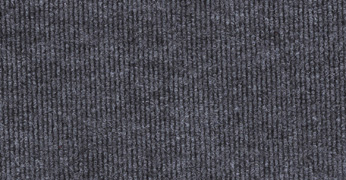 (изображение является примером и не несет отсылки на производителя)1Ковровое изделие, тип 1ОКПД 2: 13.93.19.120: Покрытия текстильные напольные прочие (включая войлочные)Длина рулона, м≥35,02Ковровое изделие , тип 2ОКПД 2: 13.93.19.120: Покрытия текстильные напольные прочие (включая войлочные)МодельМеридиан 1175 (Синтелон)   или аналог с характеристиками не хуже2Ковровое изделие , тип 2ОКПД 2: 13.93.19.120: Покрытия текстильные напольные прочие (включая войлочные)Назначениедля коммерческих помещений2Ковровое изделие , тип 2ОКПД 2: 13.93.19.120: Покрытия текстильные напольные прочие (включая войлочные)Вид изделия по способу изготовленияиглопробивной2Ковровое изделие , тип 2ОКПД 2: 13.93.19.120: Покрытия текстильные напольные прочие (включая войлочные)Материал ворса100% ПП (полипропилен)2Ковровое изделие , тип 2ОКПД 2: 13.93.19.120: Покрытия текстильные напольные прочие (включая войлочные)Материал основырезина2Ковровое изделие , тип 2ОКПД 2: 13.93.19.120: Покрытия текстильные напольные прочие (включая войлочные)Длина ворса, ммкоротковорсовый2Ковровое изделие , тип 2ОКПД 2: 13.93.19.120: Покрытия текстильные напольные прочие (включая войлочные)Общая высота, мм≥4,5 и ≤ 5,52Ковровое изделие , тип 2ОКПД 2: 13.93.19.120: Покрытия текстильные напольные прочие (включая войлочные)Вес ворса, гр/м2≥ 5502Ковровое изделие , тип 2ОКПД 2: 13.93.19.120: Покрытия текстильные напольные прочие (включая войлочные)Ширина рулона, м[4,0]2Ковровое изделие , тип 2ОКПД 2: 13.93.19.120: Покрытия текстильные напольные прочие (включая войлочные)Цветкрасный (бордовый), однотонный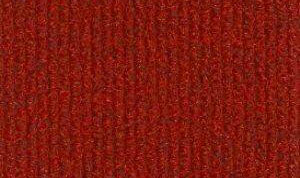 (изображение является примером и не несет отсылки на производителя)2Ковровое изделие , тип 2ОКПД 2: 13.93.19.120: Покрытия текстильные напольные прочие (включая войлочные)Длина рулона, м≥35,0